Local Area Excursion Permission FormOngoing permission for all years your child is enrolled at Our Lady of the Rosary(To be completed for each child)Dear Parents / Carers,This document is now an extension of your enrolment form. You will only have to fill this out once and it will be kept on file for the duration of your child/children’s time here at Our Lady of the Rosary, St Marys. Doing this will save you having to complete a new form each year.We understand you may have already filled one of these out for this year, and apologise for any inconvenience caused. Kindly return as soon as possible.This permission form needs to be signed by both parents/carers in conjunction with signatures on your child/children’s original enrolment form.I give permission for my child_________________________________________________in class_______ to walk under the guidance of the teachers when the need arises to any venue outside the school site in the local area e.g.: Don Bosco, Cook Park, Parish Church, etc.Signed___________________________Signed____________________________                    Parent/Carer                                            Parent/CarerPrint Name_______________________Print Name_________________________Date___________________________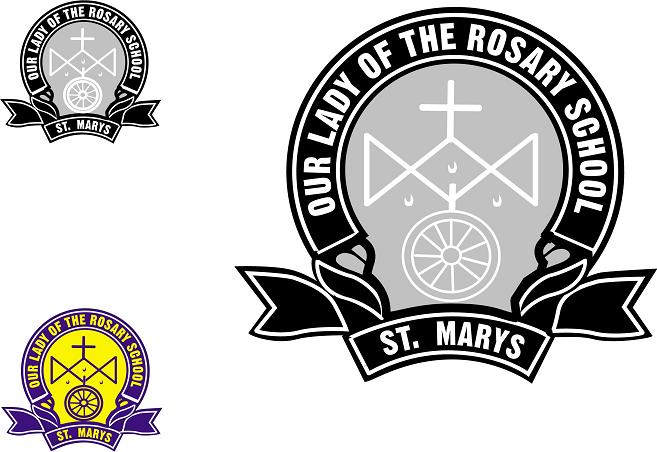 Our Lady of the Rosary32b , St Marys NSW 2760, St Marys 1790Phone:  9623 2500Email:  olorstmarys@parra.catholic.edu.auWebsite:  www.olorstmarys.catholic.edu.au